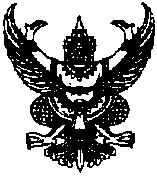 ประกาศองค์การบริหารส่วนตำบลท่าธงเรื่อง   ขอเชิญชวนประชาชนทั่วไปร่วมรับฟังการประชุมสภาฯสมัยสามัญ สมัยแรกประจำปี 2559  ครั้งที่ 2***************		เพื่อเพิ่มประสิทธิภาพในการบริหารงานขององค์การบริหารส่วนตำบลท่าธง  ให้เกิดความโปร่งใส  ตรวจสอบได้  เสริมสร้างบทบาทความรู้ความเข้าใจระหว่างคณะผู้บริหารฯ พนักงานและลูกจ้าง  ตลอดจนให้ประชาชนเข้ามีส่วนร่วม  และเพื่อให้สอดคล้องกับพระราชกฤษฎีกา  ว่าด้วยหลักเกณฑ์ และวิธีการบริหารกิจการบ้านเมืองที่ดี พ.ศ. 2546  ที่ได้กำหนดให้องค์กรปกครองส่วนท้องถิ่น  มีการบริหารราชการเพื่อบรรลุเป้าหมายให้เกิดประโยชน์สุขของประชาชน  เกิดผลสัมฤทธิ์ต่อภารกิจของรัฐ  มีประสิทธิภาพและเกิดความคุ้มค้าในเชิงภารกิจของรัฐ  ไม่มีขั้นต้อนในการปฏิบัติงานเกินความจำเป็น   มีการปรับปรุงภารกิจของส่วนราชการให้ทันต่อสถานการณ์  ประชาชนได้รับการอำนายความสะดวก  และได้รับการตอบสนองความต้องการมีการประเมินผลการปฏิบัติราชการอย่างสม่ำเสมอ เป็นต้น		องค์การบริหารส่วนตำบลท่าธง   จึงขอเชิญชวนประชาชนหรือผู้สนใจเข้าร่วมฟังการประชุมสภาองค์การบริหารส่วนตำบลท่าธง สมัยแรกประจำปี 2559  ครั้งที่ 2 ในวันที่ 15  กุมภาพันธ์  2559  ตั้งแต่เวลา 10.30 น. เป็นต้นไป ณ ห้องประชุมองค์การบริหารส่วนตำบลท่าธง		จึงประกาศมาเพื่อทราบโดยทั่วกัน			ประกาศ  ณ  วันที่  10 กุมภาพันธ์  พ.ศ. ๒๕๕9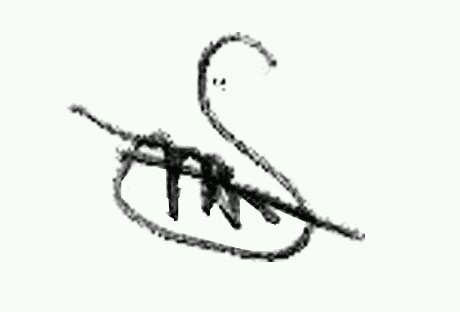 (ลงชื่อ).............................................           			                   (นายสะมะแอ   สะมะ)                                                  ประธานสภาองค์การบริหารส่วนตำบลท่าธง